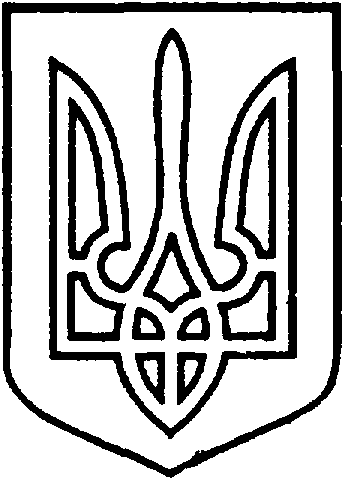 СЄВЄРОДОНЕЦЬКА МІСЬКА ВІЙСЬКОВО-ЦИВІЛЬНА АДМІНІСТРАЦІЯ  СЄВЄРОДОНЕЦЬКОГО РАЙОНУ  ЛУГАНСЬКОЇ  ОБЛАСТІРОЗПОРЯДЖЕННЯкерівника Сєвєродонецької міської  військово-цивільної адміністрації03  вересня  2021 року                                                                          № 1656Про внесення змін до розпорядження керівника Сєвєродонецької міської військово-цивільної адміністрації від 29.07.2021 № 1386 «Про надання гр. Сєрову Е.В. дозволу на розроблення проекту землеустрою щодо відведення земельної ділянки для обслуговування індивідуального гаражу, за адресою: Луганська область, Сєвєродонецький район, м. Сєвєродонецьк, 19-а квартал»Розглянувши заяву гр. Сєрова  Едуарда Віталійовича ( вх. № С-4264 від 09.08.2021), про внесення змін до розпорядження керівника Сєвєродонецької міської військово-цивільної адміністрації від 29.07.2021 № 1386 «Про надання гр. Сєрову Е.В. дозволу на розроблення проекту землеустрою щодо відведення земельної ділянки для обслуговування індивідуального гаражу, за адресою: Луганська область, Сєвєродонецький район, м. Сєвєродонецьк, 19-а квартал», керуючись пунктом 8 частини третьої статті 6, пунктом 27 частини першої статті 4 Закону України «Про військово-цивільні адміністрації»,  зобовˊязую:    Внести зміни до розпорядження керівника Сєвєродонецької міської військово-цивільної адміністрації від 29.07.2021 № 1386 «Про надання гр. Сєрову Е.В. дозволу на розроблення проекту землеустрою щодо відведення земельної ділянки для обслуговування індивідуального гаражу, за адресою: Луганська область, Сєвєродонецький район, м. Сєвєродонецьк, 19-а квартал», замінивши по всьому тексту розпорядження слова: «індивідуальний гараж» у всіх відмінках, на слова: «господарська споруда» у відповідному відмінку. Дане  розпорядження  підлягає оприлюдненню. Контроль за виконанням цього розпорядження покласти на заступника керівника Сєвєродонецької міської військово-цивільної адміністрації  Олега Кузьмінова.Керівник Сєвєродонецької міськоївійськово-цивільної адміністрації  		               Олександр СТРЮК